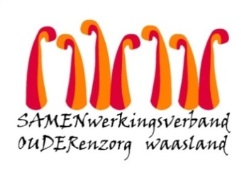                             Nieuwsbrief wzc HHart – 20 oktober 2020                  Beste bewoner, familie, mantelzorger, Zoals jullie ongetwijfeld al gehoord hebben is het aantal coronabesmettingen in de Vlaamse woonzorgcentra de afgelopen dagen fors toegenomen.  Sint-Niklaas en omstreken blijft donkerrood kleuren.   Ook in onze voorziening stak het virus al even de kop op.  In het belang voor de gezondheid van de bewoners zijn wij genoodzaakt om de bezoekregeling aan te passen en enkele versoepelingen terug te schroeven. Wat verandert er VANAF WOENSDAG 20 OKTOBER?De cafetaria blijft gesloten, conform de opgelegde nationale maatregelen.Niet mee naar huis gaan: omdat de alarmdrempel in de gemeente is overschreden en uit veiligheid voor de andere bewoners is familiebezoek buiten de voorziening helaas niet meer toegestaan.1 vaste bezoeker per bezoekmoment op de kamer -> deze bezoeker wordt aanzien als het enige toegestane knuffelcontact van de overheid.Mondmaskerplicht: bewoner en bezoeker dragen beiden een chirurgisch mondmasker tijdens het bezoek.   Vanaf nu is enkel een chirurgisch masker toegelaten dit naar aanleiding van een publicatie in het wetenschappelijk tijdschrift ‘The Lancet’.  Wist je dat er maar liefst  16 lagen stof nodig zijn om dezelfde bescherming te hebben als een chirurgisch masker?Duurtijd bezoek: maximum 1 uur.Niets eten of drinken op de kamer.Wat blijft hetzelfde?Kamerbezoek blijft mogelijk.  Momenteel nog niet voor de bewoners van de afdeling Magnolia AB en de bewoners die naar het kapsalon geweest zijn.  Deze bewoners zijn maandag hertest of worden morgen hertest.  Hopelijk kan voor hen bovenstaande vanaf zondag 25 oktober in voege gaan.Wandelingen op het terrein blijven toegestaan.Wat blijft er verplicht?Registratie.Goede handhygiëne.Ontsmetting van alle contactpunten .Mondmasker : OVERAL in het woonzorgcentrum en zeker OOK IN DE KAMERWat blijft uiterst belangrijk?Niet op bezoek komen als je je ziek voelt of als je in contact bent geweest met een (vermoedelijk) Covid19 persoon.   Ons onmiddellijk verwittigen als je (vermoedelijk) Covid19 positief bent en recentelijk op bezoek bent gekomen. Bedankt aan iedereen voor jullie begrip en om de maatregelen goed op te volgen.Hou het veilig en gezond!#samentegencorona #zorggoedvoorjezelf #zorggoedvoormekaarMet vriendelijke groet,Ann Van Calenberge
Dagelijks verantwoordelijke